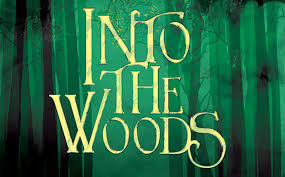 Open Door TheaterRehearsal ReportRehearsal Date: 1/14/20Prepared by: Lisa Jensen-FellowsWORK COMPLETEDStage p. 46- 51: #20 "Cinderella Coming from the Ball," #21 "A Very Nice Prince", and p. 56-61 incl. "Giants in the Sky"WORK SCHEDULEDStage p. 46- 51: #20 "Cinderella Coming from the Ball," #21 "A Very Nice Prince", and p. 56-61 incl. "Giants in the Sky"NEXT REHEARSALDate:       Thursday 1/16/2020                   Location: Parker DamonWhat is Scheduled to be Rehearsed: Stage p. 68-77: #27 "Very Nice Prince reprise," #28 "It Takes 2 ," (choreo) #29 "Cow Death"Who is Called: Woods ensemble, Baker’s wife, Cinderella, Stewards, Cinderella’s Prince, Florinda, Lucinda, Belinda, Stepmother, Baker, Milky White puppeteers, Jack and Hen. no ASL interpretersNEXT REHEARSALDate:       Thursday 1/16/2020                   Location: Parker DamonWhat is Scheduled to be Rehearsed: Stage p. 68-77: #27 "Very Nice Prince reprise," #28 "It Takes 2 ," (choreo) #29 "Cow Death"Who is Called: Woods ensemble, Baker’s wife, Cinderella, Stewards, Cinderella’s Prince, Florinda, Lucinda, Belinda, Stepmother, Baker, Milky White puppeteers, Jack and Hen. no ASL interpretersNOTES FOR ALL CAST or LARGE GROUPSAll cast:  From Director AleciaOff book for Act 1 February 2, 2020.NOTES FOR INDIVIDUAL ACTORSNone at this time.IMPORTANT REMINDERS/ANNOUNCEMENTST-shirt orders are open T Shirt ORDER FORM Last date / due date:  1/26/20.  Remember to bring money to Dawn BioBoard link is live:   Bio Board Form Due date:  2/22/20Open Door TheaterRehearsal ReportRehearsal Date: 1/14/2020Prepared by: Lisa Jensen-FellowsPRODUCTION NOTESDirector Reminders  Nothing at this time Music DirectionNothing at this timeChoreographyNothing at this timeSet Design/Set ConstructionPropsCostumesLightsSoundProducerBecky asked that when you call 2nd Midnight ensemble (1/19/2020), please ask them to review music.  It will make it much easier for choreographer and cast.